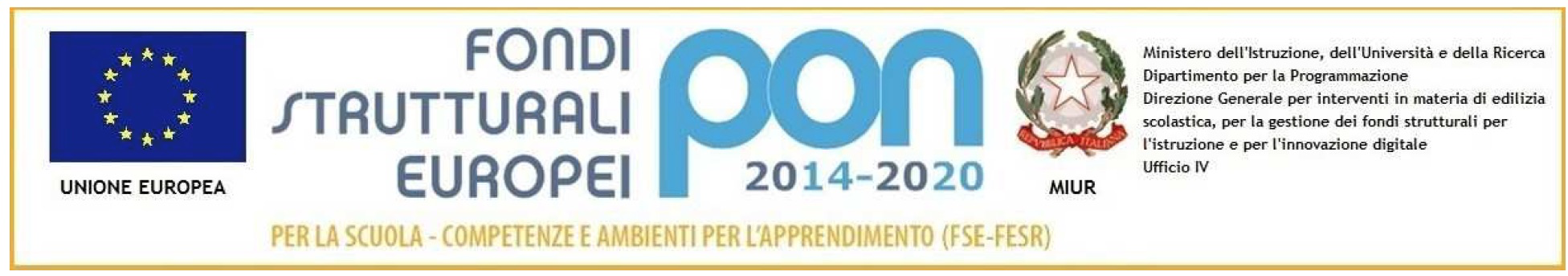 Anno scolastico 2019/20SCHEDA DI PRESENTAZIONE (x indicare se progetto o attività didattica)REFERENTE: Prof. Cecilia DelvecchioPARTE AIndicare a quale tematica nazionale di approfondimento si riferisce il progetto ed eventualmente inserire una nota esplicativa.PARTE BPARTE CPARTE DSan Donato Milanese, 28/10/2019Prof. Cecilia DelvecchioIl referenteMIURISTITUTO COMPRENSIVO  “MARGHERITA HACK”VIA CROCE ROSSA N. 4 – 20097 -  SAN DONATO MILANESECOD. MECC. MIIC8FB00P – C.F.: 97667080150TEL 025231684 – FAX 0255600141e-mail:MIIC8FB00P@istruzione.it - e-mail PEC:MIIC8FB00P@PEC.istruzione.ithttp://www.icsmargheritahacksandonatomi.edu.it/Codice Univoco Ufficio: UF3XK7IBAN: IT23Z0503433712000000000513XPROGETTOATTIVITA’ DIDATTICA (uscite, gite, percorsi trasversali)XTEMATICA NAZIONALE DI APPROFONDIMENTOEventuale notaFormazione e aggiornamento del personale XAbilità linguistiche / lettura / biblioteca Abilità logico - matematiche e scientifiche Prevenzione del disagio - Inclusione (soggetti svantaggiati, diversamente abili, con cittadinanza non italiana, DSA) Lingue straniere Tecnologie informatiche (TIC) Attività artistico - espressive Educazione alla convivenza civile (Educazione alla cittadinanza, stradale, ambientale, alla salute, alimentare, all'affettività) Sport XOrientamento - Accoglienza - Continuità XProgetto trasversale d'istituto Altri argomenti Denominazione “Ad maiora …”Indicare se trattasi di NUOVO X oppure di PROSECUZIONE  □DestinatariGruppi di alunni, classi, leve di classi terze parallelePriorità cui si riferisceTale corso nasce dall’esigenza espressa da parte di un nutrito gruppo di alunni e genitori, di fornire i rudimenti della lingua latina, in quanto importante oggetto di studio durante il successivo percorso di formazione in scuole secondarie superiori.Traguardo di risultato (event.)La finalità del corso è quella di avvicinare i ragazzi allo studio della lingua latina attraverso attività graduate ed improntate ad un metodo di riflessione logico-linguistica, al fine di facilitare il successivo studio delle lingue classiche in particolare da parte di quegli alunni dopo la terza media, intendano proseguire gli studi in un percorso di tipo liceale.Obiettivo di processo (event.)Idem, nel caso di obiettivi di processo a breve termine.Altre priorità (eventuale)Nel caso si tratti di priorità di istituto non desunte dal RAV.Situazione su cui intervieneAcquisire competenze logico-deduttive in un contesto didattico di tipo laboratoriale. Il corso si terrà in orario extrascolastico. Il periodo di svolgimento previsto sarà indicativamente dal mese di gennaio al mese di maggio 2020. Tale intervallo di tempo, entro l’anno scolastico, potrebbe, altresì, rappresentare un’ulteriore occasione di riflessione per gli studenti in relazione al loro percorso di orientamento.Il progetto, della durata di 20 ore, come detto sarà svolto durante le ore pomeridiane, di norma il lunedì dalle 14.00 alle 16.30 esigenze orarie subito comunicate per iscritto a tutti gli attori coinvolti e interessati.Si utilizzeranno : lezione frontale, metodo deduttivo, metodo di ricerca, confronti e paralleli con la lingua di oggi, gradualità negli esercizi in ordine alle sfere morfologica, sintattica e lessicale della frase.Gli strumenti cui si ricorrerà saranno: manuali di grammatica latina per la scuola media inferiore, dizionari, fotocopie ad hoc, PC e LIM.Attività previsteAl termine del corso gli studenti saranno in grado di procedere autonomamente all’analisi di frasi e brevi versioni in lingua latina, avendo appreso tali contenuti:l’alfabeto latino, la pronuncia, vocali, consonanti, dittonghila quantità delle sillabe, le leggi dell’accentazione latinale declinazioni, la flessione, i casi diretti e obliquiil verbo: radice, tema, paradigma; le quattro coniugazioni; il verbo SUM; studio di tempi semplici e composti del modo indicativola prima declinazione con particolaritàla seconda declinazione con particolaritàgli aggettivi della prima classeLe attività proposte si raccorderanno sempre, attraverso momenti di ripasso e potenziamento, agli argomenti e ai contenuti di grammatica italiana in senso stretto, di cui costituiscono un rinforzo ed un approfondimento.Saranno così favoriti lo sviluppo delle competenze analitiche degli allievi, così come la loro consapevolezza metalinguistica.Eventuali risorse finanziarie necessarieCosti previsti per materiali, viaggi, abbonamenti, o qualunque altra cosa che richieda pagamenti o rimborsi, escluse le spese di personale.NON SI PREVEDONO COSTIRisorse umane (ore) / areaLezioni frontali: n° 20 ore complessive (10 lezioni pomeridiane da 2 ore ciascuna)Organizzazione: n° 5 ore complessive (30 minuti a lezione per consumo pasto e pianificazione)Altre risorse necessarieAltre risorse eventualmente necessarie: laboratorio di informatica, accesso a classroom.Indicatori utilizzati Migliorare le competenze logico-grammaticali, la capacità di ragionamento attraverso il metodo deduttivo (ricavare le norme che regolano la lingua e la comprensione della funzione dei sintagmi grammaticali dal testo)Stati di avanzamentoIl progetto verrà monitorato con questionari di valutazione (iniziale, finale, intermedio) e con un questionario di gradimento finale.Valori / situazione attesiCon riferimento agli indicatori utilizzati, al termine del percorso.DESCRIZIONE SINTETICA DA INSERIRE NEL DOCUMENTO PTOF Il corso  non ha come scopo  principale quello di far imparare il latino, ma soprattutto quello aiutare i ragazzi nel capire questa nuova materia che incute timore negli studenti ma, nello stesso tempo, che li incuriosisce e affascina. La possibilità è offerta a tutti gli studenti, non solo a coloro che intendono affrontare una scuola superiore che preveda il suo studio. L’obiettivo è migliorare le competenze logico-grammaticali, la capacità di ragionamento attraverso il metodo deduttivo (ricavare le norme che regolano la lingua e la comprensione della funzione dei sintagmi grammaticali dal testo).Reperimento fondiFINANZIAMENTO dell’ISTITUTO  €_________________________ FINANZIAMENTO DELL’ENTE ESTERNO (specificare) ____________________________€____________________FINANZIAMENTO DEL COMITATO GENITORI O DELL’ASSOCIAZIONE (specificare) _______________________________________________________________________________€_____________CONTRIBUTO VOLONTARIO PER OGNI ALUNNO DI € ________________________per un TOTALE di € _______________________   che saranno versati all’ISTITUTO.ATTIVITÀ A COSTO ZERO